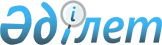 Об определении мест для размещения агитационных печатных материаловПостановление акимата Аулиекольского района Костанайской области от 21 июля 2021 года № 111. Зарегистрировано в Министерстве юстиции Республики Казахстан 21 июля 2021 года № 23636.
      В соответствии с пунктом 6 статьи 28 Конституционного закона Республики Казахстан "О выборах в Республике Казахстан" и статьи 27 Закона Республики Казахстан "О правовых актах" акимат Аулиекольского района ПОСТАНОВЛЯЕТ:
      1. Определить совместно с Аулиекольской районной (территориальной) избирательной комиссией (по согласованию) места для размещения агитационных печатных материалов для всех кандидатов, согласно приложению к настоящему постановлению.
      2. Признать утратившими силу следующие постановления акимата:
      1) "Об определении мест для размещения агитационных печатных материалов" от 26 мая 2020 года № 62 (зарегистрировано в Реестре государственной регистрации нормативных правовых актов за № 9225);
      2) "О внесении изменения в постановление акимата от 26 мая 2020 года № 62 "Об определении мест для размещения агитационных печатных материалов" от 15 декабря 2020 года № 224 (зарегистрировано в Реестре государственной регистрации нормативных правовых актов за № 9645).
      3. Государственному учреждению "Аппарат акима Аулиекольского района" в установленном законодательством Республики Казахстан порядке обеспечить:
      1) государственную регистрацию настоящего постановления в Министерстве юстиции Республики Казахстан;
      2) размещение настоящего постановления на интернет - ресурсе акимата Аулиекольского района после его официального опубликования. 
      4. Контроль за исполнением настоящего постановления возложить на руководителя аппарата акима Аулиекольского района.
      5. Настоящее постановление вводится в действие по истечении десяти календарных дней после дня его первого официального опубликования.
       "Согласовано"
      Аулиекольская районная 
      (территориальная) 
      избирательная комиссия Места для размещения агитационных печатных материалов для всех кандидатов Аулиекольского района
      Сноска. Приложение – в редакции постановления акимата Аулиекольского района Костанайской области от 15.02.2023 № 93 (вводится в действие по истечении десяти календарных дней после дня его первого официального опубликования).
					© 2012. РГП на ПХВ «Институт законодательства и правовой информации Республики Казахстан» Министерства юстиции Республики Казахстан
				
      Аким района 

Е. Теменов
Приложениек постановлению акиматаот 21 июля 2021 года№ 111
№
Наименование населенного пункта
Места размещения агитационных печатных материалов
1
село Аулиеколь
возле здания коммунального государственного учреждения "Аулиекольская школа - гимназия имени Султана Баймагамбетова отдела образования Аулиекольского района" Управления образования акимата Костанайской области, улица 1 Мая, 43
1
село Аулиеколь
возле здания коммунального государственного предприятия "Аулиекольская районная больница" Управления здравоохранения акимата Костанайской области, улица Тургумбаева, 21
1
село Аулиеколь
напротив дома 2, по улице Алтынсарина
1
село Аулиеколь
возле здания Аулиекольского районного филиала Костанайской области общественного объединения "Партия "AMANAT", улица Баймагамбетова, 25
1
село Аулиеколь
возле здания коммунального государственного учреждения "Аулиекольская общеобразовательная школа имени Шокана Уалиханова отдела образования Аулиекольского района" Управления образования акимата Костанайской области, улица Байтурсынова, 1Б
1
село Аулиеколь
возле здания коммунального государственного учреждения "Аулиекольская общеобразовательная школа имени И.Я. Сьянова отдела образования Аулиекольского района" Управления образования акимата Костанайской области, улица Кустанайская, 2
2
село Коктал
возле здания дома культуры села Коктал государственного коммунального казенного предприятия "Районный дом культуры отдела культуры и развития языков акимата Аулиекольского района". улица № 1, 56
3
поселок Кушмурун
напротив дома 67, по улице Ленина
3
поселок Кушмурун
возле здания дома культуры поселка Кушмурун государственного коммунального казенного предприятия "Районный дом культуры отдела культуры и развития языков акимата Аулиекольского района", улица Ленина, 59
3
поселок Кушмурун
напротив дома 31, по улице Калинина
4
село Первомайское
возле здания товарищества с ограниченной ответственностью "Ауле-Би", улица Советская, 31
5
село Тимофеевка
возле здания коммунального государственного учреждения "Тимофеевская общеобразовательная школа отдела образования Аулиекольского района" Управления образования акимата Костанайской области, переулок Школьный, 6
Аманкарагайский сельский округ
Аманкарагайский сельский округ
Аманкарагайский сельский округ
6
село Аманкарагай 
возле здания вокзала "Станция Аманкарагай", улица Вокзальная, 6 А
6
село Аманкарагай 
возле здания Аманкарагайской врачебной амбулатории села Аманкарагай Аулиекольского района Костанайской области, улица Приэлеваторная, 16
6
село Аманкарагай 
возле здания центра досуга "Тамаша", улица Комсомольская, 3
7
село Лесное 
возле здания коммунального государственного учреждения "Семиозерное учреждение лесного хозяйства" Управления природных ресурсов и регулирования природопользования акимата Костанайской области, улица № 1, 22
Диевский сельский округ
Диевский сельский округ
Диевский сельский округ
8
село Диевка 
возле здания дома культуры товарищества с ограниченной ответственностью "Агрофирма "Диевская", улица Абая, 11
9
село К. Тургумбаева
напротив квартиры 1, дома 22, по улице Абая
Казанбасский сельский округ
Казанбасский сельский округ
Казанбасский сельский округ
10
село Октябрьское 
возле здания коммунального государственного учреждения "Казанбасская общеобразовательная школа № 1 отдела образования Аулиекольского района" Управления образования акимата Костанайской области, улица Ленина, 14
11
село Казанбасы 
возле здания коммунального государственного учреждения "Казанбасская общеобразовательная школа № 2 отдела образования Аулиекольского района" Управления образования акимата Костанайской области, улица Степная, 7
Москалевский сельский округ
Москалевский сельский округ
Москалевский сельский округ
12
село Москалевка 
возле здания коммунального государственного учреждения "Москалевская общеобразовательная школа отдела образования Аулиекольского района" Управления образования акимата Костанайской области, улица Восточная, 15
Новоселовский сельский округ
Новоселовский сельский округ
Новоселовский сельский округ
13
село Новоселовка 
возле здания коммунального государственного учреждения "Новоселовская общеобразовательная школа отдела образования Аулиекольского района" Управления образования акимата Костанайской области, улица Баймагамбетова, 15
14
село Аккудук
возле здания коммунального государственного учреждения "Аккудукская основная средняя школа отдела образования Аулиекольского района" Управления образования акимата Костанайской области, улица № 3, 15
15
село Сосновка 
возле здания коммунального государственного учреждения "Сосновская основная средняя школа отдела образования Аулиекольского района" Управления образования акимата Костанайской области, улица № 5, 11
Новонежинский сельский округ
Новонежинский сельский округ
Новонежинский сельский округ
16
село Новонежинка 
возле здания коммунального государственного учреждения "Новонежинская общеобразовательная школа имени Батыржана Кенжетаева отдела образования Аулиекольского района" Управления образования акимата Костанайской области, улица Щорса, 2
17
село Лаврентьевка 
возле здания коммунального государственного учреждения "Лаврентьевская основная средняя школа отдела образования Аулиекольского района" Управления образования акимата Костанайской области, улица № 1, 31
Сулукольский сельский округ
Сулукольский сельский округ
Сулукольский сельский округ
18
село Юльевка 
возле здания товарищества с ограниченной ответственностью "Племзавод Сулуколь", улица Ленина, 25
19
село Федосеевка 
возле здания коммунального государственного учреждения "Федосеевская основная средняя школа отдела образования Аулиекольского района" Управления образования акимата Костанайской области, улица Баймагамбетова, 111
Черниговский сельский округ
Черниговский сельский округ
Черниговский сельский округ
20
село Черниговка 
возле здания коммунального государственного учреждения "Черниговская общеобразовательная школа отдела образования Аулиекольского района" Управления образования акимата Костанайской области, улица Ленина, 33
21
село Харьковка 
возле здания коммунального государственного учреждения "Харьковская начальная школа отдела образования Аулиекольского района" Управления образования акимата Костанайской области, улица № 1, 1